В Чайковский городской суд
617760, г. Чайковский, ул. Ленина, д. 47/1
Административный истец: _______________________________ _________ (ФИО), __________ (индекс), Пермский край.,      г. Чайковский, ул. __________________________, д. ____ кв. _____
тел.:_________________________________________   e-mail: _____________________________________________ Административный ответчик: Бурнышев Валерий Николаевич, председатель городского суда, г. Чайковский, ул. Ленина, д. 47/1, представляющийся «федеральным судьёй»
АДМИНИСТРАТИВНОЕ ИСКОВОЕ ЗАЯВЛЕНИЕ
о нарушении права на доступ к правосудию ст. 47 Конституции РФСтатьёй 47 Конституции РФ гарантировано, что никто не может быть лишен права на рассмотрение его дела в том суде и тем судьей, к подсудности которых оно отнесено законом. Обязанность распределения поступающих заявлений в суд лежит на председателе суда. О полномочиях председателя районного суда сказано в ст. 6.2 Закона о статусе судей, ст. 35 ФКЗ "О судах общей юрисдикции в Российской Федерации" и п. 1.4 Инструкции по судебному делопроизводству в районном суде. Председатель суда, наряду с осуществлением полномочий судьи соответствующего суда, а также процессуальных полномочий, установленных для председателя суда федеральными конституционными законами и федеральными законами, осуществляет следующие функции:    организует работу суда;    устанавливает правила внутреннего распорядка суда на основе утверждаемых Советом судей Российской Федерации типовых правил внутреннего распорядка судов и контролирует их выполнение;    распределяет обязанности между заместителями председателя, а также в порядке, установленном федеральным законом, - между судьями;    организует работу по повышению квалификации судей;    осуществляет общее руководство деятельностью аппарата суда, в том числе назначает на должность и освобождает от должности работников аппарата суда, а также распределяет обязанности между ними, принимает решение о поощрении работников аппарата суда либо о привлечении их к дисциплинарной ответственности, организует работу по повышению квалификации работников аппарата суда;    регулярно информирует судей и работников аппарата суда о своей деятельности и о деятельности суда;    осуществляет иные полномочия по организации работы суда.Он, помимо участия в судебных заседаниях в качестве председательствующего и распределения дел между судьями, ведет личный прием и организует работу по приему граждан и рассмотрению предложений, заявлений и жалоб.Однако ответчик Бурнышев В.Н. не обеспечил передачу поданного мною иска в городской суд  г. Чайковский судье, а допустил передачу его неуполномоченному лицу без статуса судьи, некоей Коноваловой И.Е., представляющейся федеральным судьёй при отсутствии у неё такового статуса.Неуполномоченное лицо при этом изготовило документ похожий на определение суда об отказе в принятии искового заявления к производству, подписало его и направило в мой адрес с сопроводительным письмом якобы от настоящего федерального судьи.Считаю такое действие ответчика Бурнышева В.Н., допустившего передачу моего искового заявления постороннему лицу (не судье) неправомерным, поскольку этим нарушено моё конституционное право на доступ к правосудию. Никто не может быть лишен права на рассмотрение его дела в том суде и тем судьей, к подсудности которых оно отнесено законом (ст. 47 Конституции РФ). Действия должностных лиц, совершенные с нарушением закона, с превышением полномочий, ущемляющие права граждан, могут быть в установленном законом порядке обжалованы в суд (ст. 58 Конституции СССР).Закон РФ от 26.06.1992 N 3132-1 (ред. от 29.07.2018) «О статусе судей в Российской Федерации» предусматривает в п. 1 ст. 4, что судьей может быть гражданин Российской Федерации. Административный ответчик Бурнышев В.Н., как и постороннее в суде лицо – Коновалова И.Е. такого гражданства не имеют, что подтверждается следующими обстоятельствами:1) решение Всесоюзного референдума о сохранении обновлённого СССР имеет для РФ юридическую силу, а Соглашение о создании СНГ от 08.12.1991 г., наоборот,  не имело и не имеет для РФ юридической силы  в части прекращения Союза ССР (см. постановление ГД РФ от 15.03.1996 г. N157-IIГД);2) постановление ВС РСФСР от 12 декабря 1991 года «О денонсации договора об образовании СССР» утратило силу (см. Постановление ГД РФ от 15 марта . N156-IIГД);3) Указ N 1400 от 21.09.1993 Президента РФ Б.Н. Ельцина признан Конституционным судом РФ не соответствующим Конституции РФ, что послужило основанием для отрешения Президента РФ Б.Н. Ельцина от должности согласно ст. 121.6 Конституции РФ (см. Заключение КС РФ от 21.09.1993 n3-2);4) действия  Президента РФ Б.Н. Ельцина по принятию Указа N1400 от 21.09.1993, предусматривающего прекращение высшего органа власти РФ – Съезда народных депутатов РФ, Верховного Совета РФ и Конституционного суда РФ, установления режима личной власти оценены Съездом народных депутатов РФ как государственный переворот; все правовые акты, вышедшие за подписью Б.Н. Ельцина после 20:00 21.09.1993, а также иные решения и акты, на них основанные, признаны не имеющими силы; действия граждан и должностных лиц по преодолению последствий государственного переворота  расценены  как исполнение общественного и государственного долга; любые выборы в условиях продолжающегося государственного переворота признаны незаконными (см. Постановление СНД от 24.09.1993 «О политическом положении в РФ в связи с государственным переворотом»);5) всенародное голосование по проекту Конституции РФ 12.12.1993 было назначено не уполномоченным лицом Б.Н. Ельциным в силу чего является незаконным (см. Постановление Верховного Совета  РФ от 22.09.1993 N5780-1 «О прекращении полномочий Президента РФ Ельцина Б.Н. и ст. 9 Закона РСФСР «О референдуме в РСФСР»). К тому же проект Конституции РФ, вынесенный на незаконное всенародное голосование, был отвергнут большинством голосов от общего числа избирателей (32% - за, 68% - против, см. Постановление ЦИК РФ «О результатах всенародного голосования по проекту Конституции РФ» от 20.12.1993 N 142 и ст. 35 Закона РСФСР «О референдуме в РСФСР»), вследствие чего ни «нового» государства РФ, как юридического лица, ни его граждан, ни производных от их воли легальных органов государственной власти не возникло, как с точки зрения советского, так и международного права;6) если даже опустить, что Конституция РФ не принята, то п. 4 ст. 15 Главы I «Основы конституционного строя» Конституции РФ всё равно устанавливает приоритет Конституции и законов СССР над Конституцией и законами РФ в части полномочий Союза ССР, поскольку Союзный договор является для РФ международным, о чём прямо указывает незаконная попытка его денонсации Верховным Советом РСФСР 12.12.1991 г. (см. Постановление ГД РФ от 15.03.1996г. N 156-IIГД).Тем не менее, ст. 6 Конституции РФ 1993 года предусмотрен прямой запрет на приобретение гражданства РФ 93, поскольку установлено, что такое гражданство приобретается по федеральному закону, однако никакого федерального закона до 25 декабря  не было, были законы СССР, законы РСФСР и законы РФ. То есть, на дату вступления в силу Конституционного правила о приобретении гражданства только по федеральному закону, у ответчика гражданства РФ 93 не было, а то, которое было, - приобретено не по федеральному закону.Первый федеральный закон о гражданстве РФ принят 31 мая ., в нем регламентирован порядок принятия гражданства РФ, но ответчик и постороннее в суде лицо Коновалова И.Е. не проходили процедуру приобретения гражданства РФ и потому не могут быть федеральным судьёй или председателем суда в РФ. Сведения о своём гражданстве при оформлении документов кандидата в судьи представлены ими не соответствующие действительности – заведомо ложные. В результате чего по подложному основанию в документах о гражданстве они не приобрели статуса судьи, хотя на неофициальном сайте и сайте суда размещены ничем не подтвержденные сведения о якобы назначении их на должность указами Президента.Обнаружить такие указы с подписью Президента РФ или заверенную надлежаще копию указов не удалось, и сам ответчик такого документа о назначении судьёй с подписью Президента РФ не видел. В сети Интернет размещена светокопия не документа, без обязательных реквизитов, с негосударственной печатью, несуществующей в  РФ организации «Канцелярия» Должность и статус судьи понятия разные. Даже если бы назначение, условно говоря, и состоялось на должность (председателя суда или федерального судьи), но без статуса судьи ответчик отправлять правосудие не может, осуществлять руководство судом тем более. Такое лицо не вправе выносить судебные акты и решать судьбу заявлений граждан в суд. 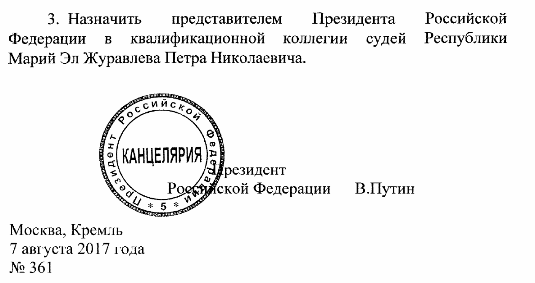 Частью 1 Статьи 8. Закона РФ от 26.06.1992 N 3132-1 (ред. от 29.07.2018) "О статусе судей в Российской Федерации" – «Присяга судьи» предусмотрено, что  судья, впервые избранный на должность, приносит в торжественной обстановке присягу. То есть статус судьи приобретается избранием и принесением присяги судьи, но ответчика Бурнышева В.Н. и постороннее лицо Коновалову И.Е. судьями не избирали.С указанными действиями административного ответчика я не согласен. Действия должностного лица не соответствуют требованиям законодательства о статусе судей в РФ, нарушают нормы Конституции РФ, КАС РФ, в которых предусмотрено, что выносить судебные акты может только судья, а не лицо, ошибочно назначенное на должность, но не имеющее статуса судьи.Согласно ст. 58 Конституции СССР действия должностных лиц, совершенные с нарушением закона, с превышением полномочий, ущемляющие права граждан, могут быть в установленном законом порядке обжалованы в суд.Граждане СССР имеют право на возмещение ущерба, причиненного незаконными действиями государственных и общественных организаций, а также должностных лиц при исполнении ими служебных обязанностей.(Пунктом 2 ст. 2 КАС РФ предусмотрено, что если международным договором Российской Федерации установлены иные правила административного судопроизводства, чем предусмотренные настоящим Кодексом, применяются правила международного договора.)В соответствии со статьей 218 Кодекса административного судопроизводства РФ гражданин, организация, иные лица могут обратиться в суд с требованиями об оспаривании решений, действий (бездействия) органа государственной власти, органа местного самоуправления, иного органа, организации, наделенных отдельными государственными или иными публичными полномочиями, должностного лица …если полагают, что нарушены или оспорены их права, свободы и законные интересы, созданы препятствия к осуществлению их прав, свобод и реализации законных интересов или на них незаконно возложены какие-либо обязанности.На основании изложенного, руководствуясь ст. 58 Конституции СССР, ст. 47 Конституции РФ, ст. 220 Кодекса административного судопроизводства РФ, прошу:Признать действия  Бурнышева В.Н., допустившего незаконную передачу моего искового заявления в городской суд постороннему лицу, вместо федерального судьи, неправомерным и отменить его, передать мой иск на рассмотрение федеральному судье как того требует ст. 47 Конституции РФ и процессуальный закон;Поскольку нахожусь в затруднительном материальном положении, прошу предоставить отсрочку уплаты госпошлины сроком на один год.Приложение:1. Копия административного искового заявления;2. Документы, подтверждающие подписание незаконного акта посторонним в суде лицом;3. Документы и НПА, подтверждающие доводы, изложенные в административном исковом заявленииДата подачи заявления: «____» ______________ 2018 гПодпись ___________      __________________________ - - - - - - - - -- - - - -- - -  конец иска - - - - - - - - - - - - -- - - -......ИСК К ПРЕДСЕДАТЕЛЮ КРАЕВОГО СУДАВ Пермский районный суд Пермского края, 
Адрес: 614065, г. Пермь, ул. 2-я Красавинская,
 д. 86 А
Административный истец: _______________________________ _________ (ФИО), __________ (индекс), Пермский край.,
г. Чайковский, ул. __________________________,
 д. ____ кв. _____
тел.:______________________________________
e-mail: _________________________________________
Административный ответчик:
Вельянинов Владимир Николаевич,
председатель  Пермского краевого судa.
г. Пермь, ул. Екатерининская, д. 33 

АДМИНИСТРАТИВНОЕ ИСКОВОЕ ЗАЯВЛЕНИЕ
о нарушении права на доступ к правосудию ст. 47 Конституции РФСтатьёй 47 Конституции РФ гарантировано, что никто не может быть лишен права на рассмотрение его дела в том суде и тем судьей, к подсудности которых оно отнесено законом. Обязанность распределения поступающих дел в суд лежит на председателе суда. О полномочиях председателя суда сказано в ст. 6.2 Закона о статусе судей, ст. 29 ФКЗ "О судах общей юрисдикции в Российской Федерации" и п. 1.4 Инструкции по судебному делопроизводству в краевом суде (Полномочия по организации работы суда, установлению правил внутреннего распорядка, контролю их исполнения, осуществлению общего руководства деятельностью аппарата суда в соответствии с Законом Российской Федерации от 26 июня 1992 г. N 3132-1 "О статусе судей в Российской Федерации" закреплены за председателем суда). Председатель суда, наряду с осуществлением полномочий судьи соответствующего суда, а также процессуальных полномочий, установленных для председателя суда федеральными конституционными законами и федеральными законами, осуществляет следующие функции:    организует работу суда;    устанавливает правила внутреннего распорядка суда на основе утверждаемых Советом судей Российской Федерации типовых правил внутреннего распорядка судов и контролирует их выполнение;    распределяет обязанности между заместителями председателя, а также в порядке, установленном федеральным законом, - между судьями;    организует работу по повышению квалификации судей;    осуществляет общее руководство деятельностью аппарата суда, в том числе назначает на должность и освобождает от должности работников аппарата суда, а также распределяет обязанности между ними, принимает решение о поощрении работников аппарата суда либо о привлечении их к дисциплинарной ответственности, организует работу по повышению квалификации работников аппарата суда;    регулярно информирует судей и работников аппарата суда о своей деятельности и о деятельности суда;    осуществляет иные полномочия по организации работы суда.Он, помимо участия в судебных заседаниях в качестве председательствующего и распределения дел между судьями, ведет личный прием и организует работу по приему граждан и рассмотрению предложений, заявлений и жалоб.Однако ответчик ____________________ не обеспечил передачу поданной мною апелляционной жалобы судье, а допустил передачу её неуполномоченному лицу без статуса судьи, некоей _____________________________, представляющейся федеральным судьёй при отсутствии у неё такового статуса.Неуполномоченное лицо при этом изготовило документ похожий на решение суда об оставлении моей жалобы без движения, подписало его и направило в мой адрес с сопроводительным письмом якобы от настоящего федерального судьи.Считаю такое действие ответчика _____________________, допустившего передачу моей апелляционной жалобы постороннему лицу (не судье) неправомерным, поскольку этим нарушено моё конституционное право на доступ к правосудию. Никто не может быть лишен права на рассмотрение его дела в том суде и тем судьей, к подсудности которых оно отнесено законом (ст. 47 Конституции РФ). Действия должностных лиц, совершенные с нарушением закона, с превышением полномочий, ущемляющие права граждан, могут быть в установленном законом порядке обжалованы в суд (ст. 58 Конституции СССР).Закон РФ от 26.06.1992 N 3132-1 (ред. от 29.07.2018) «О статусе судей в Российской Федерации» предусматривает в п. 1 ст. 4, что судьей может быть гражданин Российской Федерации. Административный ответчик ____________________, как и постороннее в суде лицо – _____________________ такого гражданства не имеют, что подтверждается следующими обстоятельствами:1) решение Всесоюзного референдума о сохранении обновлённого СССР имеет для РФ юридическую силу, а Соглашение о создании СНГ от 08.12.1991 г., наоборот,  не имело и не имеет для РФ юридической силы  в части прекращения Союза ССР (см. постановление ГД РФ от 15.03.1996 г. N157-IIГД);2) постановление ВС РСФСР от 12 декабря 1991 года «О денонсации договора об образовании СССР» утратило силу (см. Постановление ГД РФ от 15 марта . N156-IIГД);3) Указ N 1400от 21.09.1993 Президента РФ Б.Н. Ельцина признан Конституционным судом РФ не соответствующим Конституции РФ, что послужило основанием для отрешения Президента РФ Б.Н. Ельцина от должности согласно ст. 121.6 Конституции РФ (см. Заключение КС РФ от 21.09.1993 n3-2);4) действия  Президента РФ Б.Н. Ельцина по принятию Указа N1400 от 21.09.1993, предусматривающего прекращение высшего органа власти РФ – Съезда народных депутатов РФ, Верховного Совета РФ и Конституционного суда РФ, установления режима личной власти оценены Съездом народных депутатов РФ как государственный переворот; все правовые акты, вышедшие за подписью Б.Н. Ельцина после 20:00 21.09.1993, а также иные решения и акты, на них основанные, признаны не имеющими силы; действия граждан и должностных лиц по преодолению последствий государственного переворота  расценены  как исполнение общественного и государственного долга; любые выборы в условиях продолжающегося государственного переворота признаны незаконными (см. Постановление СНД от 24.09.1993 «О политическом положении в РФ в связи с государственным переворотом»);5) всенародное голосование по проекту Конституции РФ 12.12.1993 было назначено не уполномоченным лицом Б.Н. Ельциным в силу чего является незаконным (см. Постановление Верховного Совета  РФ от 22.09.1993 N5780-1 «О прекращении полномочий Президента РФ Ельцина Б.Н. и ст. 9 Закона РСФСР «О референдуме в РСФСР»). К тому же проект Конституции РФ, вынесенный на незаконное всенародное голосование, был отвергнут большинством голосов от общего числа избирателей (32% - за, 68% - против, см. Постановление ЦИК РФ «О результатах всенародного голосования по проекту Конституции РФ» от 20.12.1993 N 142 и ст. 35 Закона РСФСР «О референдуме в РСФСР»), вследствие чего ни «нового» государства РФ, как юридического лица, ни его граждан, ни производных от их воли легальных органов государственной власти не возникло, как с точки зрения советского, так и международного права;6) если даже опустить, что Конституция РФ не принята, то п. 4 ст. 15 Главы I «Основы конституционного строя» Конституции РФ всё равно устанавливает приоритет Конституции и законов СССР над Конституцией и законами РФ в части полномочий Союза ССР, поскольку Союзный договор является для РФ международным, о чём прямо указывает незаконная попытка его денонсации Верховным Советом РСФСР 12.12.1991 г. (см. Постановление ГД РФ от 15.03.1996г. N 156-IIГД).Тем не менее, ст. 6 Конституции РФ 1993 года предусмотрен прямой запрет на приобретение гражданства РФ 93, поскольку установлено, что такое гражданство приобретается по федеральному закону, однако никакого федерального закона до 25 декабря  не было, были законы СССР, законы РСФСР и законы РФ. То есть, на дату вступления в силу Конституционного правила о приобретении гражданства только по федеральному закону, у ответчика гражданства РФ 93 не было, а то, которое было, - приобретено не по федеральному закону.Первый федеральный закон о гражданстве РФ принят 31 мая ., в нем регламентирован порядок принятия гражданства РФ, но ответчик и постороннее в суде лицо _________________ не проходили процедуру приобретения гражданства РФ и потому не могут быть федеральным судьёй или председателем суда в РФ. Сведения о своём гражданстве при оформлении документов кандидата в судьи представлены ими не соответствующие действительности – заведомо ложные. В результате чего по подложному основанию в документах о гражданстве они не приобрели статуса судьи, хотя на неофициальном сайте и сайте суда размещены ничем не подтвержденные сведения о якобы назначении их на должность указами Президента.Обнаружить такие указы с подписью Президента РФ или заверенную надлежаще копию указов не удалось, и сам ответчик такого документа о назначении судьёй с подписью Президента РФ не видел. В сети Интернет размещена светокопия не документа, без обязательных реквизитов, с негосударственной печатью, несуществующей в  РФ организации «Канцелярия».Должность и статус судьи понятия разные. Даже если бы назначение, условно говоря, и состоялось на должность (председателя суда или федерального судьи), но без статуса судьи ответчик отправлять правосудие не может, осуществлять руководство судом тем более. Такое лицо не вправе выносить судебные акты и решать судьбу заявлений граждан в суд. Частью 1 Статьи 8. Закона РФ от 26.06.1992 N 3132-1 (ред. от 29.07.2018) "О статусе судей в Российской Федерации" – «Присяга судьи» предусмотрено, что  судья, впервые избранный на должность, приносит в торжественной обстановке присягу. То есть статус судьи приобретается избранием и принесением присяги судьи, но ответчика _____________________ и постороннее лицо _____________________судьями не избирали.С указанными действиями административного ответчика я не согласен. Действия должностного лица не соответствуют требованиям законодательства о статусе судей в РФ, нарушают нормы Конституции РФ, КАС РФ, в которых предусмотрено, что выносить судебные акты может только судья, а не лицо, ошибочно назначенное на должность, но не имеющее статуса судьи.Согласно ст. 58 Конституции СССР действия должностных лиц, совершенные с нарушением закона, с превышением полномочий, ущемляющие права граждан, могут быть в установленном законом порядке обжалованы в суд.Граждане СССР имеют право на возмещение ущерба, причиненного незаконными действиями государственных и общественных организаций, а также должностных лиц при исполнении ими служебных обязанностей.(Пунктом 2 ст. 2 КАС РФ предусмотрено, что если международным договором Российской Федерации установлены иные правила административного судопроизводства, чем предусмотренные настоящим Кодексом, применяются правила международного договора.)В соответствии со статьей 218 Кодекса административного судопроизводства РФ гражданин, организация, иные лица могут обратиться в суд с требованиями об оспаривании решений, действий (бездействия) органа государственной власти, органа местного самоуправления, иного органа, организации, наделенных отдельными государственными или иными публичными полномочиями, должностного лица…если полагают, что нарушены или оспорены их права, свободы и законные интересы, созданы препятствия к осуществлению их прав, свобод и реализации законных интересов или на них незаконно возложены какие-либо обязанности.На основании изложенного, руководствуясь ст. 58 Конституции СССР, ст. 47 Конституции РФ, ст. 220 Кодекса административного судопроизводства РФ, прошу:Признать действия _______________________, допустившего незаконную передачу моей жалобы в Пермский краевой суд постороннему лицу, вместо федерального судьи, неправомерными и отменить их, передать жалобу на рассмотрение федеральному судье как того требует ст. 47 Конституции РФ и процессуальный закон;Поскольку нахожусь в затруднительном материальном положении, прошу предоставить отсрочку уплаты госпошлины сроком на один год.Приложение:1. Копия административного искового заявления;2. Документы, подтверждающие подписание незаконного акта посторонним в краевом суде лицом;3. Документы и НПА, подтверждающие доводы, изложенные в административном исковом заявленииДата подачи заявления: «____» ______________ 2018 гПодпись ___________      __________________________